Algebra II Classwork/Review							Name: ______________________Operations with Polynomials and Features of Polynomial Graphs			Date: _______________________Word bank:monomial	binomial	trinomial	constant	linear		quadratic	cubicterm		degree		x-intercept	zero		root		y-intercept	extremum	local maximum			local minimum			vertex		axis of symmetry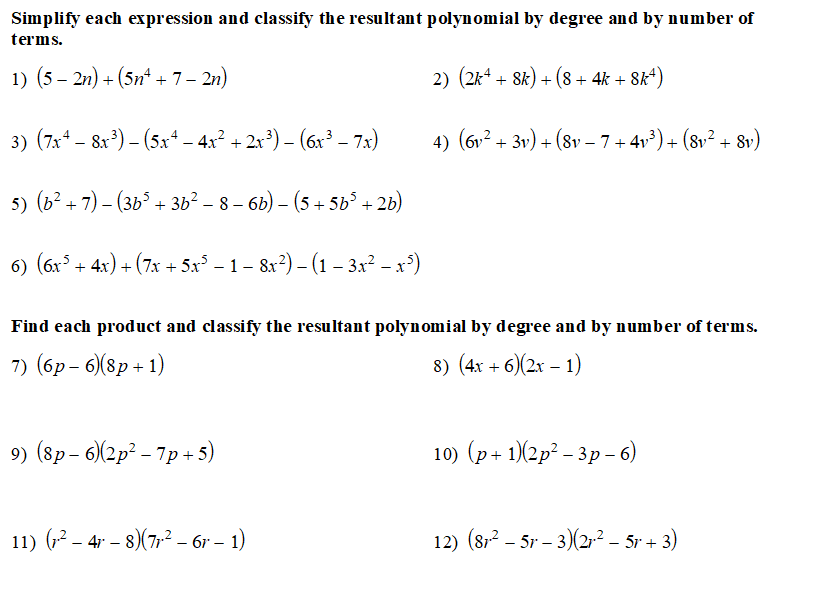 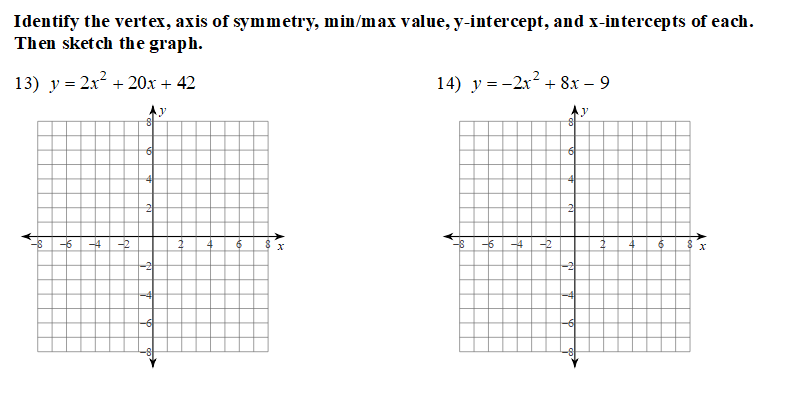 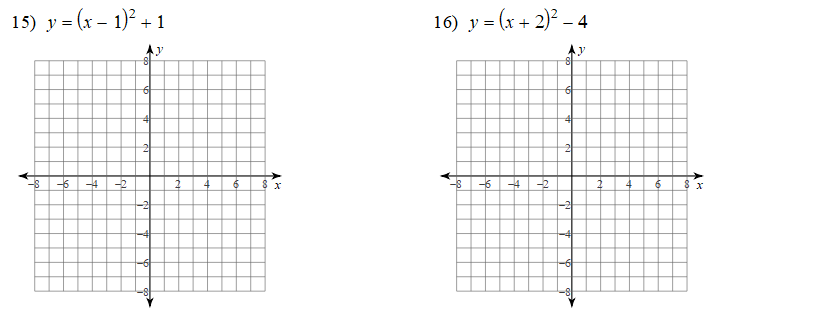 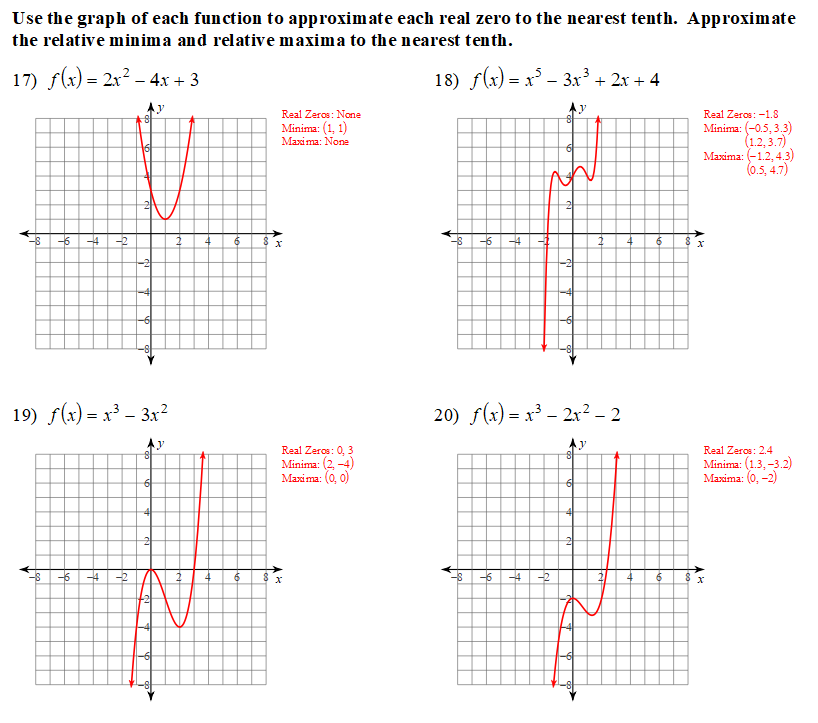 